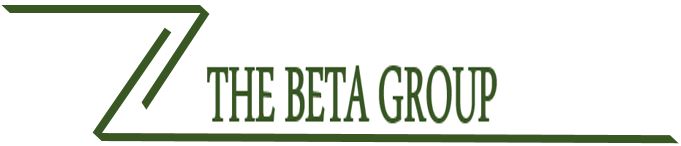 APPLICATION FOR MEMBERSHIP IN THE BETA GROUP||||||||Email completed form to Lori Cotten at lcotten@unitedwaytucson.orgPERSONAL & BUSINESS INFORMATIONPERSONAL & BUSINESS INFORMATIONPERSONAL & BUSINESS INFORMATIONPERSONAL & BUSINESS INFORMATIONPERSONAL & BUSINESS INFORMATIONDateYour NameYour TitleCompany NameCompany AddressCompany PhoneEmail AddressHome AddressHome PhoneCell PhoneYour BirthdayI prefer to receive mail at myI prefer to receive mail at my    home       business    home       business    home       businessPLEASE ANSWER THE QUESTIONS BELOW. Use as much space as necessary.Give a description of the products and/or services your business provides:Name and title of the executive you assist:Awards/Recognitions and/or Community/Civic Activities and nature of your participation:Special skills, hobbies or other interests:Name of person who is sponsoring you for membership:COMMITTEE PARTICIPATIONCOMMITTEE PARTICIPATIONCOMMITTEE PARTICIPATIONCOMMITTEE PARTICIPATIONRegular attendance and committee participation are requested as part of membership. On which of the following committees would you like to participate?Regular attendance and committee participation are requested as part of membership. On which of the following committees would you like to participate?Regular attendance and committee participation are requested as part of membership. On which of the following committees would you like to participate?Regular attendance and committee participation are requested as part of membership. On which of the following committees would you like to participate?  Newsletter      Website       Membership       Ways & Means      Programs      Professional Development       Scholarships       Special Events     I am interested in membership in the BETA Group. Upon notification of acceptance, I will promptly pay the membership dues. I further understand that regular attendance and committee participation are part of membership. I have no objection to my name appearing in the association newsletter.SignatureDate